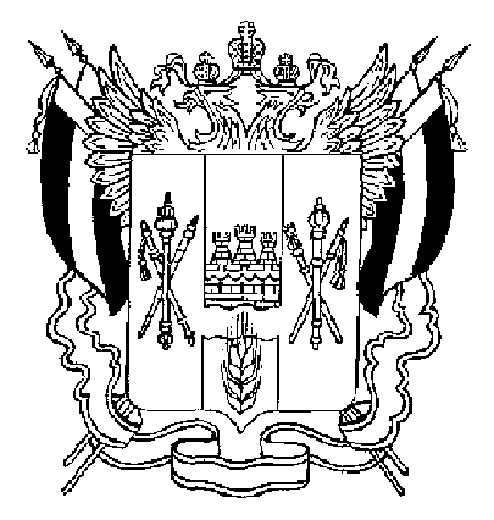 ТЕРРИТОРИАЛЬНАЯ  ИЗБИРАТЕЛЬНАЯ  КОМИССИЯ АКСАЙСКОГО  РАЙОНА  РОСТОВСКОЙ  ОБЛАСТИПОСТАНОВЛЕНИЕ12 июля 2021 г.									         № 11-3 г. АксайО порядке приема документов, представляемых кандидатами, уполномоченными представителями избирательных объединений в Территориальную избирательную комиссию Аксайского района при проведении выборов депутатов Собраний депутатов городского и сельских поселений Аксайского района пятого созываВ соответствии статьей 15 Областного закона от 12.05.2016 № 525-ЗС «О выборах и референдумах в Ростовской области», Методическими рекомендациями по приему документов, представляемых кандидатами, уполномоченными представителями избирательных объединений, и о некоторых вопросах регистрации кандидатов при проведении выборов депутатов представительных органов муниципальных образований в Ростовской области по одномандатным и (или) многомандатным избирательным округам, утвержденными постановлением Избирательной комиссии Ростовской области от 20.06.2019 г. № 77-2, в целях организации приема и проверки избирательных документов, представляемых кандидатами, уполномоченными представителями избирательных объединений в Территориальную избирательную комиссию Аксайского района Ростовской области при проведении выборов депутатов представительных органов муниципальных образований Аксайского района Ростовской области,Территориальная избирательная комиссия Аксайского района Ростовской области ПОСТАНОВЛЯЕТ:Утвердить Порядок приема документов, представляемых кандидатами, уполномоченными представителями избирательных объединений в Территориальную избирательную комиссию Аксайского района при проведении выборов депутатов Собраний депутатов городского и сельских поселений Аксайского района пятого созыва согласно приложению.Признать утратившим силу постановление Территориальной избирательной комиссии Аксайского района Ростовской области от 26.06.2020 №177-7 «О порядке приема документов, представляемых кандидатами, уполномоченными представителями избирательных объединений в Территориальную избирательную комиссию Аксайского района при проведении выборов депутатов представительных органов муниципальных образований в Аксайском районе Ростовской области»Разместить настоящее постановление на сайте Территориальной избирательной комиссии Аксайского района Ростовской области в информационно-телекоммуникационной сети «Интернет».Контроль за выполнением настоящего постановления возложить на секретаря Территориальной избирательной комиссии Аксайского района Ростовской области Е.Ю. Соколинскую.Председатель комиссии						А.А. МалинниковаСекретарь комиссии						Е.Ю. Соколинская